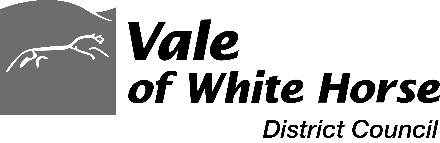 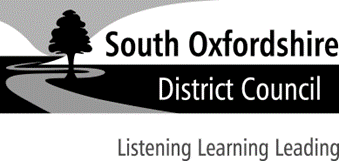 Repair Responsibilities Please note that any repair caused due to neglect or damage caused by the resident can be recharged to the tenant.Council responsibilityTenant responsibilityFencing and gatesGarden maintenance including all softlandscaping areasExisting hard landscaped areas includingdriveways and pavementsClothes linesExternal garden wallsSheds and outbuildings not installed by the councilDrainage pipeworkWheelie BinsExternal surface area of the property includingroofs, walls, chimneys, windows and doorsHanging Rails and ShelvesBroken glazed unitsSatellite dishes and broadband connectionsInternal and external structural repairsCurtain battens and railsFires and fireplacesAll loose fitting furnitureFascias, soffits, guttering and downpipesReplace/refix loose skirting boards, architravesand dado railsGarages and outbuildings installed by the councilRepair of internal doors including repair/replacement of loose internal door locks, latches, handles, hinges, defective letter boxesand locks where the keys have been lostBuilding InsulationInternal decorationExternal decorationFloor Coverings including repairsScaffolding to effect repairsClearing and cleaning internally and externallyInternal sub-floors and staircasesMirrors, toilet roll holders, soap dishes, towelrails etcInternal fire doors and furnitureBathroom cabinetsBalustrades, handrails and grab railsReplacement lightbulbsKitchen cupboards, doors and worktopsWhite goodsAll bathroom sanitary fittings including showersRepair/ replacement of door frames, linings, architraves etc. and any door repairs not notedas being tenant’s responsibility aboveAll water pipework and waste pipesShared communal areas in blocksAll internal walls and ceilings (excludingdecoration)Internal door replacementsFloor and wall ceramic tilingDamp and mould and pest treatmentsAll ductwork, ventilation and extractor unitsAll heating plant and gas appliancesElectrical circuits, sockets and switchesDoor entry systemsFire alarm systems